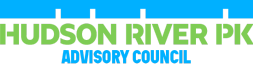 c/o Hudson River Park Pier 40 | 353 West Street New York, NY 10014 Advisory Council Meeting | March  14, 2023 Via Zoom| 6:30pm to 8:30pm AGENDA 1. Welcome + Housekeeping (:05) A. Attendance form B. February 13, 2023 minutesC.  Passing of Resiliency Letter2.  Circle Line (:15) Peter Ebright3. DEC Q&A - how the permit process protects our river (:30)4. Safety Committee Report Water Safety - Resolution (:30)Graffitti5. Boathouse RFP Q&A (:30)6. HRPK Report (:20) 7. New Business (:05)Daniel Miller, Chair